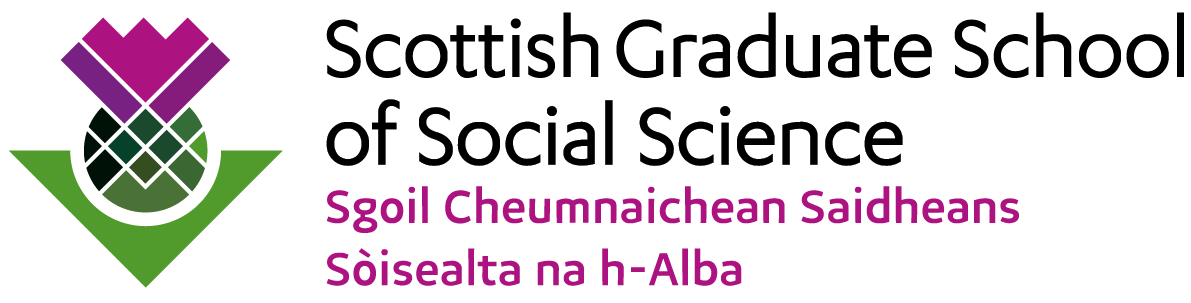 Applicant DetailsPhD DetailsCase for SupportIf you are successful at Stage 1 and are nominated for Stage 2, this section will form the basis of your full Case for Support – please refer to ESRC guidance for what will be expected, should you be nominated.Mentoring ArrangementsAcademic CVESRC Postdoctoral Fellowships (PDF) Competition 2021/22Stage 1 Application FormPlease complete this Stage 1 Application Form and upload it to SGSSS Apply here by 4pm on 13 January 2022. Please note the character count for each section.Full name:Email address:HEI where the fellowship will be held:Intended SGSSS-DTP Pathway:PhD Title:Date of PhD submission:Expected or actual dateDate of viva voce:Expected or actual dateAwarding HEI:First and Second Supervisor details:Title, position and departmentAbstract/summary of progress: (up to 1,200 characters including spaces)Summary or abstract of your in-progress or completed thesisRationale for Fellowship: (up to 4,000 characters including spaces)Set out the rationale for the proposed Fellowship – why is it important to build on your PhD research?Impact Generation: (up to 1,000 characters including spaces)Set out the key impacts your research has had or that you expect it to haveCareer Development: (up to 1,000 characters including spaces)Set out where you currently are in your career and how the Fellowship will benefit youName of proposed Mentor:Position/department of Mentor:Mentoring arrangements: (up to 1,000 characters including spaces)Set out how the proposed mentoring arrangements represent a good fit for the Fellowship projectPlease paste below, or attach to this document, your CV of no more than two A4 pages. This should set out your qualifications, employment history, publications, doctoral training undertaken, grants, internships, overseas institutional visits, etc.DeclarationI confirm that this proposal is my own work and that I have discussed this application with my proposed mentor(s)DeclarationI confirm that this proposal is my own work and that I have discussed this application with my proposed mentor(s)Name:Date: